Ημερομηνία: ....../....../…...Παρακαλώ να μας χορηγήσετε άδεια διέλευσης για το ακόλουθο όχημα: για μεταφορά: 	Μηχάνημα Έργου       Μάρκα…………………………. Μοντέλο………….			Άλλο Φορτίο	       Περιγραφή …………………………………………….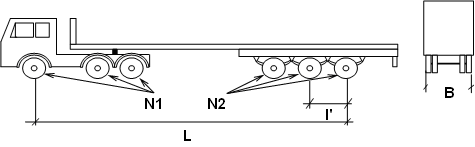 Επισυναπτόμενα ΈγγραφαΔΗΛΩΣΗ ΕΚΠΡΟΣΩΠΟΥΟ / Η Αιτ....Σημείωση: Για την χορήγηση της άδειας απαιτείται η συμπλήρωση όλων των ανωτέρω στοιχείων.ΑΙΤΗΣΗ ΧΟΡΗΓΗΣΗΣ ΑΔΕΙΑΣ ΔΙΕΛΕΥΣΗΣΠρος:Από:Επωνυμία:ΓΕΦΥΡΑ ΛΕΙΤΟΥΡΓΙΑ Α.Ε.Επωνυμία:Υπόψη:ΤΜΗΜΑ ΕΞΥΠΗΡΕΤΗΣΗΣ ΠΕΛΑΤΩΝΕκπρόσωπος:Τηλ:26340-39000Τηλ:Φαξ:26340-39049Φαξ:e-mail:info@gfl.gre-mail:Αριθμός Κυκλοφορίας       Ελκυστήρα: _ _ _ _ _ _ _ _ _ _   Ρυμούλκας: _ _ _ _ _ _ _ _ _      Γερανού/Άλλου _ _ _ _ _ _ _ _ Από - προς: Ρίο - Αντίρριο  Αντίρριο - ΡίοΗμερομηνία:Ώρα:Στοιχεία οδηγού:Τηλ οδηγού:Περιγραφή οχήματος χωρίς φορτίοΠεριγραφή οχήματος χωρίς φορτίοΠεριγραφή οχήματος χωρίς φορτίοΠεριγραφή οχήματος χωρίς φορτίοΜήκος οχήματος (μεταξύ ακραίων αξόνων):L =                        μ.Αριθμός αξόνων ελκυστήρα:N1 =Μέγιστο πλάτος (μετατρόχιο):B =                        μ.Αριθμός αξόνων ρυμούλκας:N2 =Ελάχιστο μεταξόνιο:l’ =                        μ.Περιγραφή οχήματος μετά φορτίουΠεριγραφή οχήματος μετά φορτίουΠεριγραφή οχήματος μετά φορτίουΠεριγραφή οχήματος μετά φορτίουΟλικό Μήκος οχήματος:μ.Βάρος Ελκυστήρα:Ολικό Πλάτος:μ.Βάρος ρυμούλκας με φορτίο:Ολικό Υψος:μ.Ολικό Βάρος:ΥποχρεωτικάΠροαιρετικά ΑΔΕΙΑ ΚΥΚΛΟΦΟΡΙΑΣ ΣΚΑΡΙΦΗΜΑ ΟΧΗΜΑΤΟΣ (για Μηχάνημα Έργου ή άλλη ειδική περίπτωση) ΕΓΚΡΙΣΗ ΜΕΤΑΦΟΡΑΣ